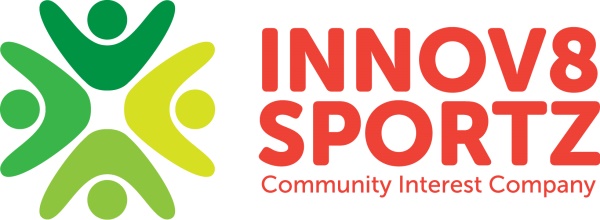 Code of Conduct – ParticipantsYoung Person Code of BehaviourWho does this apply to?The Participants’ Code of Conduct applies to all individuals who participate in Innov8 Sportz C.I.C programmes.Where appropriate, participants will be given the opportunity to agree as a group a set of rules which everyone should follow.  In addition to this, the rules below will be applied in all circumstances.If the code is breached and reported, all complaints and allegations will be acted upon according to Innov8 Sportz C.I.C’s Policies and Procedures.Participants will:Treat everyone equally regardless of regardless of age, ability, gender, race, religion, ethnic origin, social status or sexual orientationRespect the rights, dignity and worth of every person within the context of Innov8 Sportz C.I.C programmesLearn and abide by the rules games playedAvoid violence and rough playHelp other participants Remain within the boundaries of a given venueTake responsibility for their own belongingsBe prepared to participate in activitiesAccept official’s decisions (let your coach of carer know if you have any concerns)Applaud good performance and efforts and from all participants.  Abide by health and safety guidelinesParticipants will NOT whilst attending a Innov8 Sportz C.I.C activitySmokeConsume alcohol or illegal substancesUse foul, sexist or racist language or gestures at any timeCondone behaviour that contravenes the codes of conduct or prohibited practiceUse illegal or dangerous tacticsThis Policy was approved by the Innov8 Sportz C.I.C Board on 31/8/2012, was reviewed 11 November 2013 and February 2016 and again in August 2015 is due for further review August 2016. Reviewed September 2016, due for further review September 2017. Signed: